							Al Dirigente Scolastico							Liceo Scientifico Fulcieri Paulucci di CalboliIl sottoscritto _____________________________________________________________________nato a ______________________ ( ____ ) il _______________ C.F.________________________, residente a ______________________, Via ________________________________ CAP _______genitore dell’alunno/a ______________________________________________________________frequentante la classe _____________ Recapito telefonico: ________________________________CHIEDE,    il rimborso contributo scolastico 				pari ad euro ______________;   il rimborso quota viaggio di istruzione – uscita didattica a: ______________________________________________________________________________	pari ad euro ______________;   l’erogazione del premio/borsa di studio nell’ambito del progetto/iniziativa: _______________________________________________________________________________________________   Altro (specificare): _____________________________________________________________PER LE SEGUENTI MOTIVAZIONI________________________________________________________________________________________________________________________________________________________________COMUNICA,le proprie coordinate bancarie/postali per effettuare l’accredito di quanto richiesto: Conto/corrente intestato a ___________________________________________________________IBAN:Eventuali bolli (€ 2,00 per importi superiori a 77,47) e spese di bonifico saranno addebitati al richiedente.Cesena, __________________					___________________________(firma del richiedente)Annotazioni dell’ufficio: ________________________________________________________________________________Visto: Il DSGA ________________________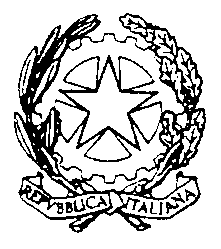 LICEO SCIENTIFICO STATALE FULCIERI PAULUCCI DI CALBOLIRichiesta rimborso contributo scolastico, gite e/o accredito borse di studio, premi, sussidiSigla paese (2 caratteri)Numeri di controllo (2 caratteri)CIN (1 carattere)ABI (5 caratteri)CAB (5 caratteri)C/C (12 caratteri)